Formulář – registrace k odběru SMSJménoPříjmeníTelefonní číslo pro zasílání SMS zprávMám zájem o SMS z práv z oblasti:*Havárie ( voda, plyn, el. energie ... )Uzávěrka silnicPřírodní katastrofaDalší mimořádné událostijednání ZMČ a veřejné projednávání s občanyDnešní datum:*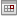 Poznámka ( nepovinné ) :*souhlasím se zpracováním osobních údajů pro registraci k odběru SMS